Сумська міська радаVІII СКЛИКАННЯ       СЕСІЯРІШЕННЯвід                        2024 року  №        -МРм. СумиРозглянувши в порядку адміністративного провадження звернення Приватного виробничо-комерційного малого підприємства «Агро» () від 25.01.2024 р. № 1343479 та від 30.01.2024 № 532/03.02-07 стосовно надання дозволу на розроблення технічної документації із землеустрою щодо відведення земельної ділянки за адресою: м. Суми,                 проспект Свободи, орієнтовною площею 0,3345 га, для будівництва та обслуговування інших будівель громадської забудови (під розміщеною автостоянкою № 3 «Пролісок») та документи (ситуаційний план (2 арк.), кадастровий план земельної ділянки (2 арк.), договір купівлі-продажу автостоянки, витяг з Державного реєстру речових прав на нерухоме майно про реєстрацію права власності, акт прийому-передачі автостоянки № 3 «Пролісок») було встановлено невідповідність вимогам законів та прийнятих відповідно до них нормативно-правових актів, а саме: - статті 25 Закону України «Про землеустрій»: вид документації із землеустрою, зазначений заявником у зверненні, не відповідає видам документацій із землеустрою;- статті 791 Земельного кодексу України: земельна ділянка знаходиться в межах сформованих земельних ділянок з кадастровими номерами та площами: 5910136300:05:001:0139, площею 0,2313 га; 5910136300:05:001:0138, площею 0,1002 га; 5910136300:05:001:0140, площею 0,0030 га;- статті 116 Земельного кодексу України: земельні ділянки з кадастровими номерами та площами: 5910136300:05:001:0139, площею 0,2313 га; 5910136300:05:001:0138, площею 0,1002 га; 5910136300:05:001:0140, площею 0,0030 га перебувають у користуванні юридичної особи;- статті 134 Земельного кодексу України: передача в оренду земельних ділянок вільних від забудови, що перебувають у державній або комунальній власності, здійснюється на конкурентних засадах, за результатами проведення земельних торгів.Враховуючи вищенаведене, відповідно до статей 12, 791, 116, 122, 123, 134 Земельного кодексу України, статті 25 Закону України «Про землеустрій», статей 70, 71, 72, 74 Закону України «Про адміністративну процедуру», враховуючи наказ Східного міжрегіонального управління Міністерства юстиції України від 23.02.2024 № 141/8 «Про відмову в задоволенні скарги Сумської міської ради» та рекомендації постійної комісії з питань архітектури, містобудування, регулювання земельних відносин, природокористування та екології Сумської міської ради (протокол від 19 березня 2024 року № 80), керуючись пунктом 34 частини першої статті 26 Закону України «Про місцеве самоврядування в Україні», Сумська міська радаВИРІШИЛА:1. Відмовити Приватному виробничо-комерційному малому підприємству «Агро» () дозволу на розроблення технічної документації із землеустрою щодо відведення земельної ділянки за адресою: м. Суми,                             проспект Свободи, орієнтовною площею 0,3345 га, для будівництва та обслуговування інших будівель громадської забудови (під розміщеною автостоянкою № 3 «Пролісок»).2. Рішення набирає чинності з дня доведення його до відома заявника шляхом його вручення.3. Рішення може бути оскаржене в порядку, визначеному Розділом VI Закону України «Про адміністративну процедуру» протягом тридцяти календарних днів з дня доведення його до відома особи, яка була учасником адміністративного провадження щодо прийняття зазначеного акта, або до місцевого адміністративного суду у порядку і строки, визначені Кодексом адміністративного судочинства України.4. Управлінню «Центр надання адміністративних послуг у м. Суми» Сумської міської ради (СТРИЖОВА Алла) забезпечити доведення до відома заявника рішення у спосіб, зазначений у пункті 2.Секретар Сумської міської ради					        Артем КОБЗАРВиконавець: Клименко ЮрійІніціатор розгляду питання – постійна комісія з питань архітектури, містобудування, регулювання земельних відносин, природокористування та екології Сумської міської радиПроєкт рішення підготовлено Департаментом забезпечення ресурсних платежів Сумської міської радиДоповідач – Клименко Юрій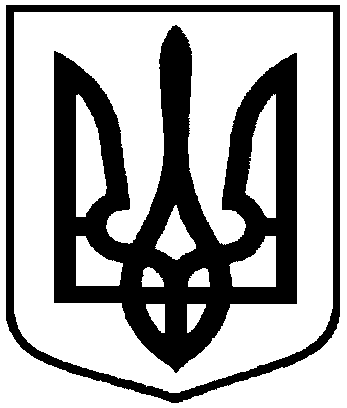 Проєкт оприлюднено«__»_________________2024 р.Про відмову Приватному виробничо-комерційному малому підприємству «Агро» у наданні дозволу на розроблення технічної документації із землеустрою щодо відведення земельної ділянки за адресою:                    м. Суми, проспект Свободи, орієнтовною площею 0,3345 га 